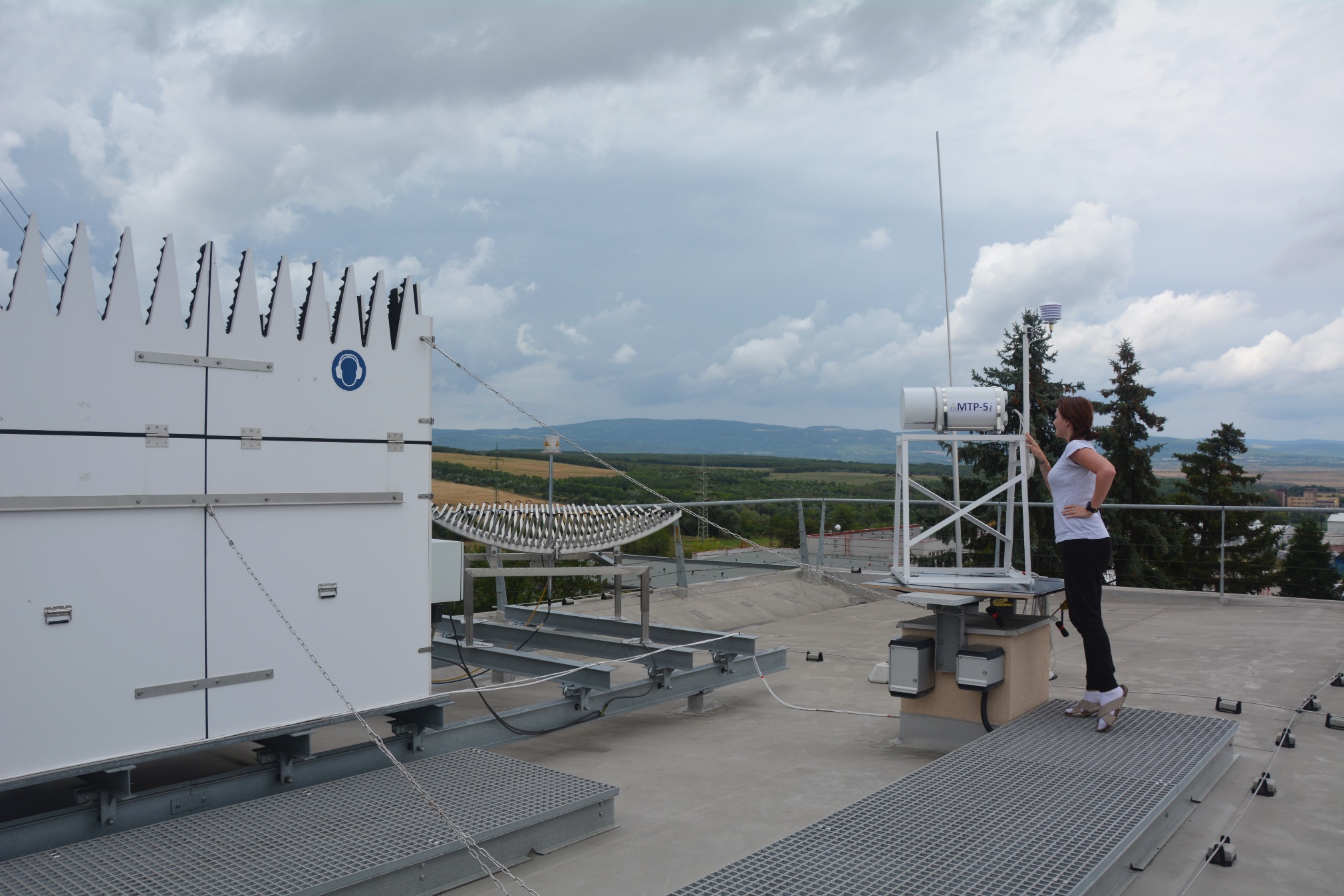 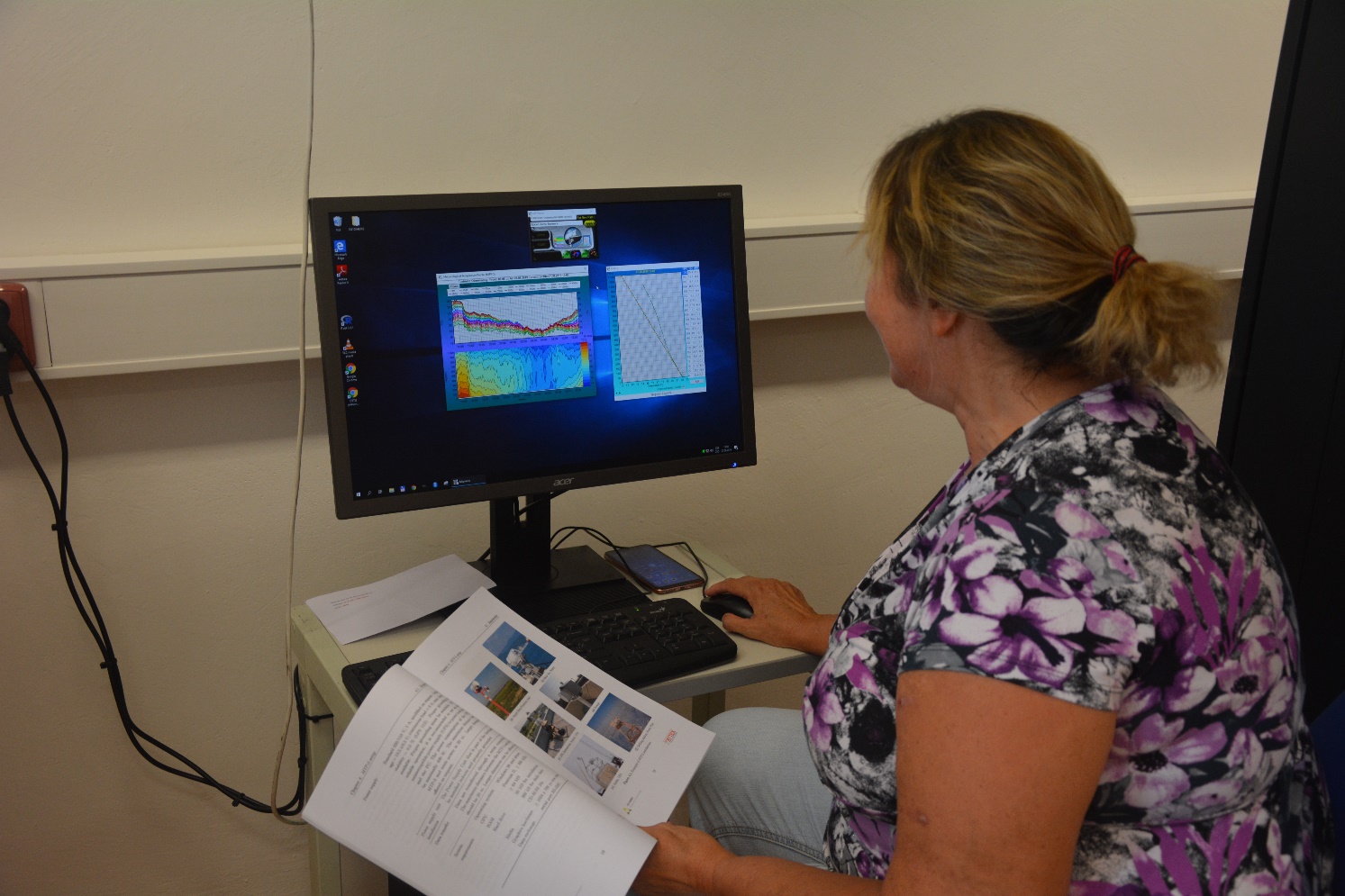 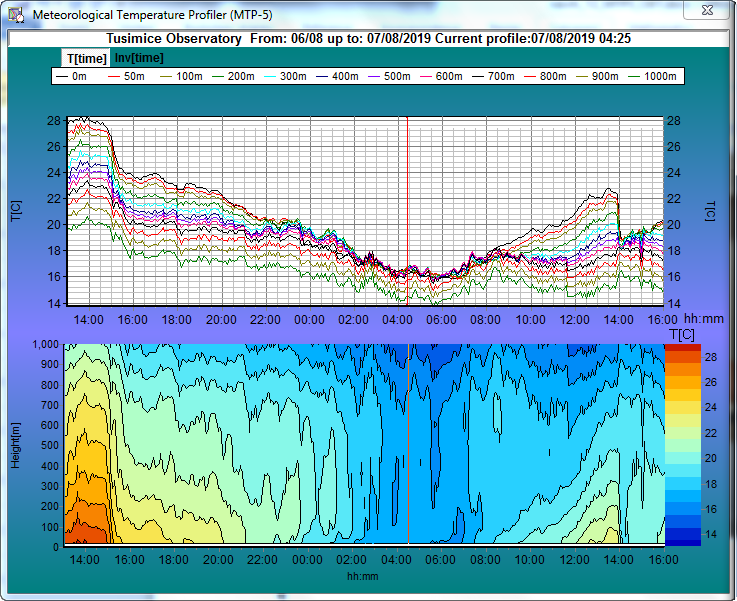 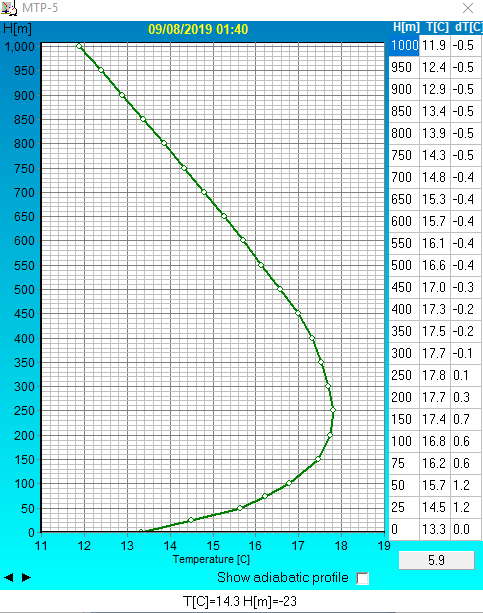 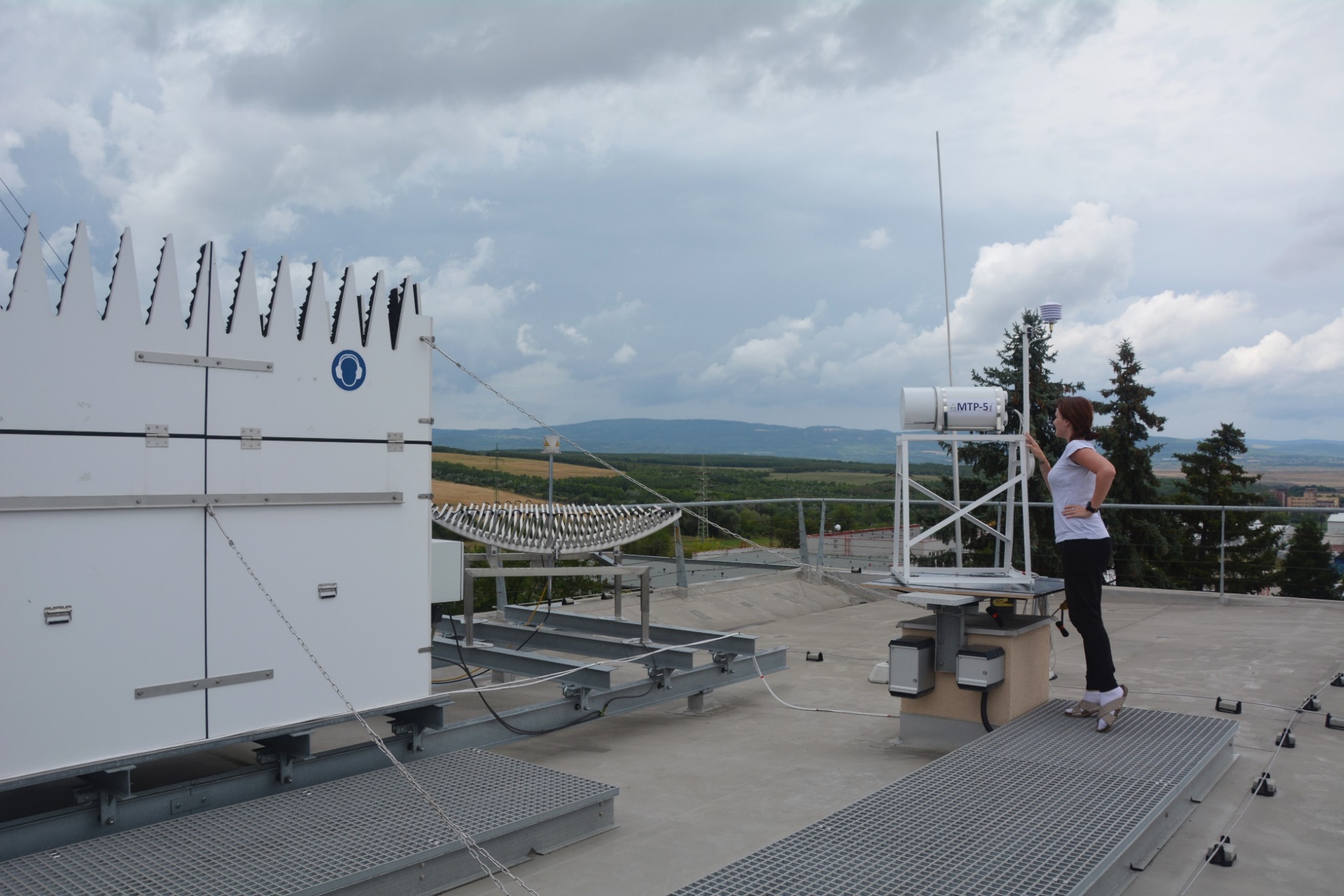 Obr. 1. Mikrovlnný radiometr MTP-5 instalovaný na střeše Observatoře Tušimice.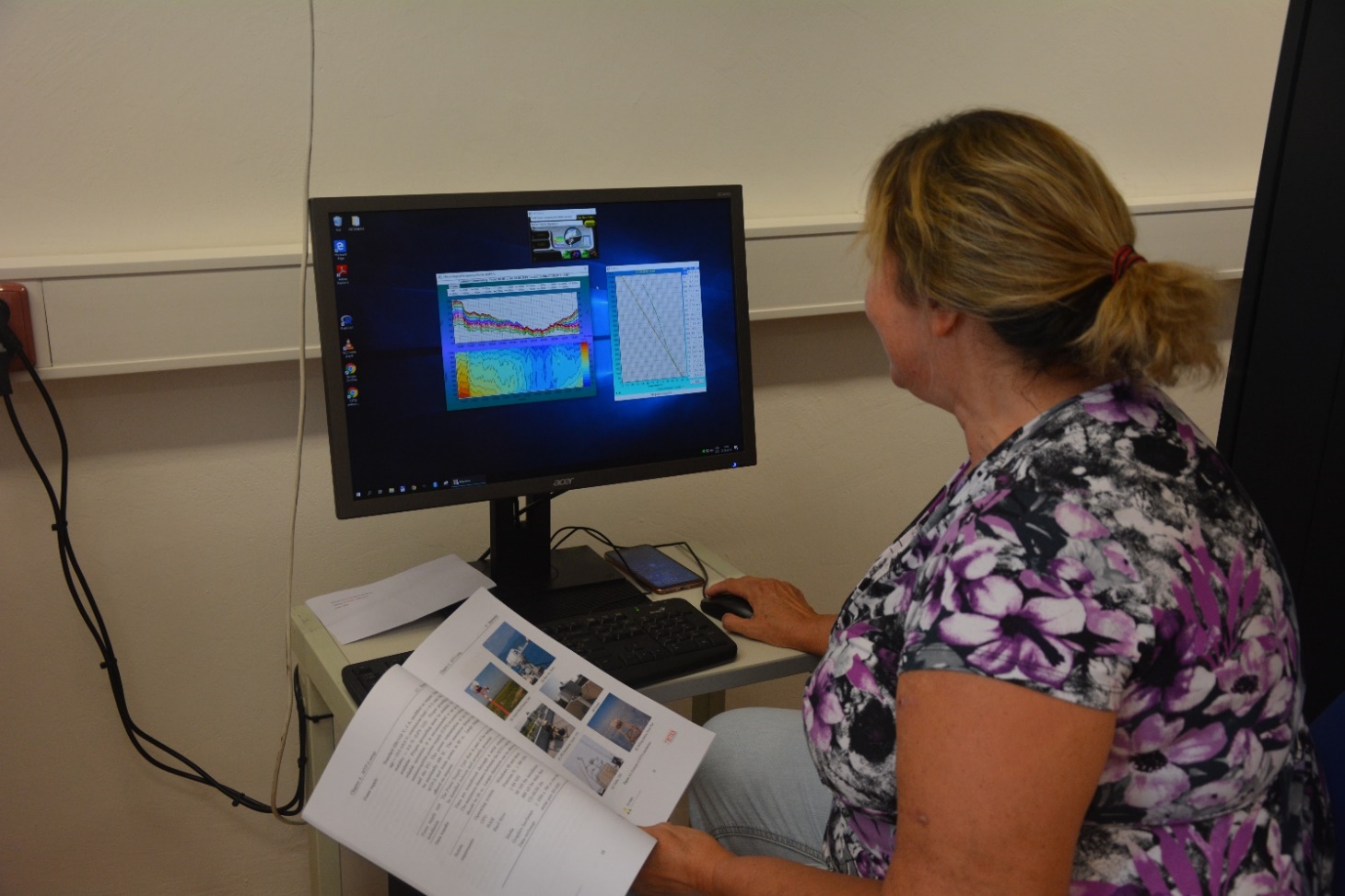 Obr. 2. Vyhodnocování výškových teplotních profilů, změřených radiometrem.Obr. 3. Grafické zobrazení vertikálního teplotního profilu. Časové změny teploty vzduchu v jednotlivých výškových hladinách (nahoře) a interpolované zobrazení teplotního profilu (izotermy) do výšky 1000 m nad terénem (dole).Obr. 4. Výrazná přízemní inverze teploty v noci na 9. 8. 2019, zjištěná z profilových měření radiometru. Tloušťka inverzní vrstvy je 250 m (stupnice vlevo). 